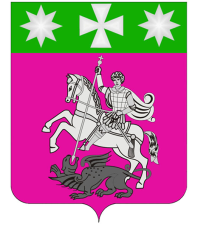 АДМИНИСТРАЦИЯ ИРКЛИЕВСКОГО СЕЛЬСКОГО ПОСЕЛЕНИЯ ВЫСЕЛКОВСКОГО РАЙОНАПОСТАНОВЛЕНИЕ      от 17.02.2014                                                                                                  №18ст-ца ИрклиевскаяО подготовке населения в области защиты от чрезвычайных ситуаций природного и техногенного характера В соответствии с Федеральными законами от 21 декабря 1994 № 68-ФЗ "О защите населения и территорий от чрезвычайных ситуаций природного и техногенного характера" и постановлением Правительства Российской Федерации от 04 сентября 2003 № 547 "О подготовке населения в области защиты от чрезвычайных ситуаций природного и техногенного характера", а также, в целях совершенствования подготовки населения в области защиты от чрезвычайных ситуаций природного и техногенного характера, постановляю:1. Утвердить Положение о подготовке населения в области защиты от чрезвычайных ситуаций природного и техногенного характера (приложение).2. Рекомендовать руководителям организаций расположенных на территории Ирклиевского сельского поселения Выселковского района организовать подготовку своих работников и специалистов в области защиты от чрезвычайных ситуаций природного и техногенного характера в соответствии с действующим законодательством Российской Федерации.3. Настоящее постановление обнародовать.4. Контроль за выполнением настоящего постановления возложить на заместителя главы администрации Ирклиевского сельского поселения Выселковского района В.М.Торюша.5.Постановление вступает в силу со дня его обнародования.Заместитель главы администрацииИрклиевского сельского поселенияВыселковского района                                                                            В.М.ТорюшаПРИЛОЖЕНИЕУТВЕРЖДЕНОпостановлением администрации Ирклиевского сельского поселения Выселковского района от 17.02.2014 № 18ПОЛОЖЕНИЕо подготовке населения в области защиты от чрезвычайных ситуаций природного и техногенного характера1. Настоящее Положение определяет группы населения, проходящие обязательную подготовку в области защиты от чрезвычайных ситуаций природного и техногенного характера (далее именуются - чрезвычайные ситуации), а также основные задачи и формы обучения населения действиям в чрезвычайных ситуациях.2. Подготовку в области защиты от чрезвычайных ситуаций проходят:а) сотрудники подведомственных администрации Ирклиевского сельского поселения Выселковского района учреждений не включенные в состав органов управления единой государственной системы предупреждения и ликвидации чрезвычайных ситуаций (далее именуются - работающее население);б) лица, не занятые в сфере производства и обслуживания (далее именуются - неработающее население);в) ведущий специалист администрации Ирклиевского сельского поселения Выселковского района, специально уполномоченный решать задачи по предупреждению и ликвидации чрезвычайных ситуаций и включенный в состав органов управления единой государственной системы предупреждения и ликвидации чрезвычайных ситуаций (далее именуются - уполномоченный специалист);г) председатель комиссии по чрезвычайным ситуациям администрации Ирклиевского сельского поселения (далее именуются - председатель комиссии по чрезвычайным ситуациям).3. Основными задачами при подготовке населения в области защиты от чрезвычайных ситуаций являются:а) обучение населения правилам поведения, основным способам защиты и действиям в чрезвычайных ситуациях, приемам оказания первой медицинской помощи пострадавшим, правилам пользования средствами индивидуальной и коллективной защиты;2б) совершенствование практических навыков руководителей учреждений, а также председателя комиссии по чрезвычайным ситуациям и проведении мероприятий по предупреждению чрезвычайных ситуаций и ликвидации их последствий;в) практическое усвоение уполномоченного специалиста в ходе учений и тренировок порядка действий при различных режимах функционирования единой государственной системы предупреждения и ликвидации чрезвычайных ситуаций, а также при проведении аварийно-спасательных и других неотложных работ.4. Подготовка в области защиты от чрезвычайных ситуаций предусматривает:а) для работающего населения - проведение бесед, лекций, просмотр учебных фильмов и самостоятельное изучение порядка действий в чрезвычайных ситуациях с последующим закреплением полученных знаний и навыков на учениях и тренировках;б) для неработающего населения - проведение бесед, лекций, просмотр учебных фильмов, привлечение на учения и тренировки по месту жительства, а также самостоятельное изучение пособий, памяток, листовок и буклетов, прослушивание радиопередач и просмотр телепрограмм по вопросам защиты от чрезвычайных ситуаций;в) для председателя комиссии по чрезвычайным ситуациям, уполномоченного специалиста - повышение квалификации не реже одного раза в 5 лет, проведение самостоятельной работы, а также участие в сборах, учениях и тренировках.5. Для лиц, впервые назначенных на должность, связанную с выполнением обязанностей в области защиты от чрезвычайных ситуаций, переподготовка или повышение квалификации в течение первого года работы является обязательной. Повышение квалификации может осуществляться по очной и очно-заочной формам обучения, в том числе с использованием дистанционных образовательных технологий.6. Повышение квалификации в области защиты от чрезвычайных ситуаций проходят:а) председатель комиссии по чрезвычайным ситуациям – в государственном учреждении Краснодарского края «Учебно-методический центр по гражданской обороне и чрезвычайным ситуациям»;б) уполномоченный специалист – в государственном учреждении Краснодарского края «Учебно-методический центр по гражданской обороне и чрезвычайным ситуациям».7. Совершенствование знаний, умений и навыков населения в области защиты от чрезвычайных ситуаций осуществляется в ходе проведения командно-штабных, тактико-специальных и комплексных учений и тренировок.8. Командно-штабные учения продолжительностью до 3 суток проводятся в Ирклиевском сельском поселении - 1 раз в 3 года. 9. Комплексные учения продолжительностью до 2 суток проводятся 1 3раз в 3 года в Ирклиевском сельском поселении.10. Лица, привлекаемые на учения и тренировки в области защиты от чрезвычайных ситуаций, должны быть проинформированы о возможном риске при их проведении.Заместитель главы администрацииИрклиевского сельского поселенияВыселковского района                                                                            В.М.Торюша